STOP CORONA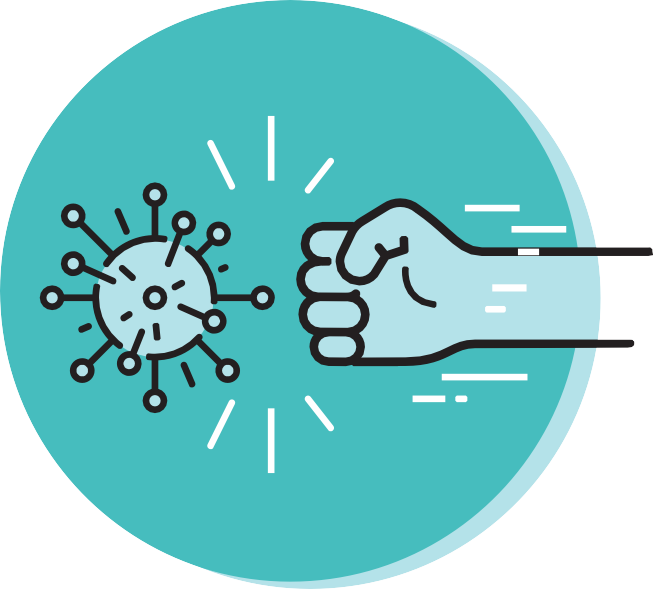 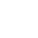 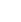 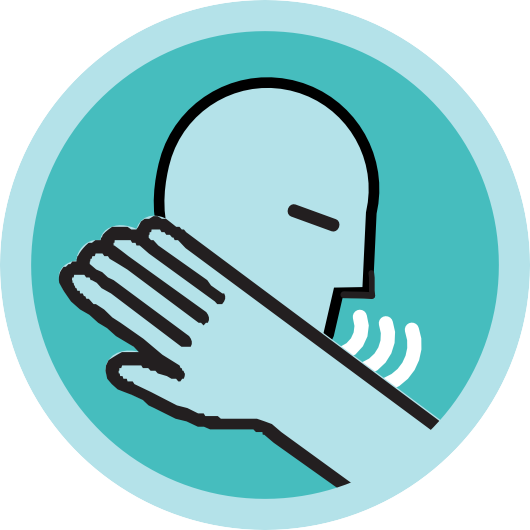 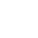 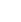 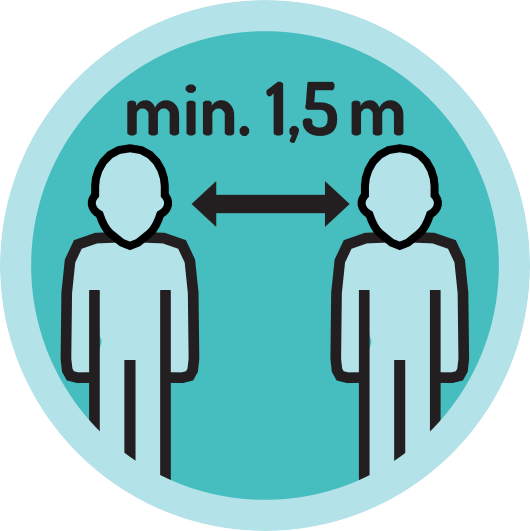 